「石橋まちなか賑わい祭」要領（案）1　目　　的　　 地域おこしの一環として、「現代版朝市」をまちなかで開催することにより、石橋の中心市街地に賑わいを呼び戻し、消費者、生産者及び販売者が交流し、潤いのあるまちにする。２　名　　称　　石橋まちなか賑わい祭３　主　　催　　石橋まちなか賑わい祭実行委員会（石橋商工会）４　後　　援　　下野市（予定）・（一社）下野市観光協会（予定）５　開催日時　　平成2９年１０月1５日（日）　１０：００～１５：００６　開催場所　　市道２２５１号線（石橋２４０－１地先　下記図赤線区間　）　７　通行止め　　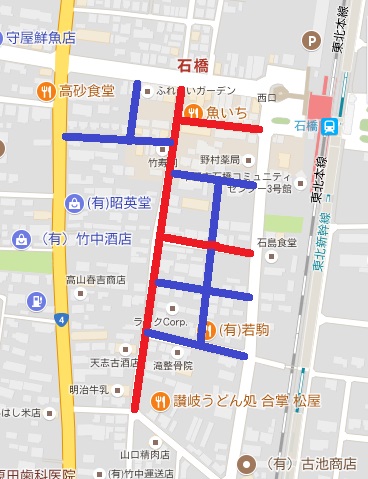 （１）時間　　　イベント当日９：００～１６：００（予定）（２）場所　　　右図におけるイベント開催区間である赤線部分に加え、青線区間。８　内　　容　　（１）出 展 者    新鮮な農産物のマルシェ、ローカルフードやハンドメイド品等の販売や、地域の方との交流を主としたワークショップを実施する（２）出 演 者    下野市民を中心としたグループによるパフォーマンスを実施する。（３）その他　　親子で楽しめる来場者参加型の催しを企画９　実施判断　　雨天決行、荒天中止